1	背景信息1.1	理事会第1380号决议（2017年修订版）确定了2019年世界无线电通信大会（WRC-19）的日期、地点和议程以及2019年无线电通信全会（RA-19）的日期和地点。1.2	以下地点和日期得到确认：–	WRC-19将于2019年10月28日至11月22日在（埃及）沙姆沙伊赫举行；–	RA-19将于2019年10月21日至25日在（埃及）沙姆沙伊赫举行。1.3	此外，阿拉伯埃及共和国通信和信息技术部长与国际电联秘书长已于2019年3月25日在开罗签署了关于举办、组织和资助这两项重大活动以及随后举办的2023年世界无线电通信大会第一次筹备会议（CPM23-1）的东道国协议。2	2019年无线电通信全会（RA-19）的筹备工作2.1	出席RA-19的正式邀请已在2018年11月16日的18/50、DM-18/1008、DM-18/1007、DM-18/1009和DM-18/1010号通函中发出。无线电通信局在2019年2月13日的CACE/889号行政通函中向各主管部门介绍了初步安排。所有上述通函均可在RA-19网站的“一般信息”栏下查阅：https://www.itu.int/en/ITU-R/conferences/RA/2019/Pages/default.aspx。2.2	RA-19的拟议组织安排亦包含在CACE/889号行政通函中，而且已就全会和各委员会可能的正副主席人选与各主管部门进行了磋商。将很快根据ITU-R第15-6号决议请各主管部门和无线电通信部门成员考虑将在全会上选举产生的各研究组正副主席的人选。全会所有必要的行政和后勤安排正在与国际电联其它相关部门处室一同进行。3	2019年世界无线电通信大会（WRC-19）的筹备工作3.1	出席WRC-19的正式邀请已在2018年11月16日的18/48号通函、18/49号通函和DM-18/1005和DM-18/1006号函中发出。无线电通信局在2019年2月13日的CA/245号行政通函中向各主管部门介绍了初步安排。所有上述通函均可在WRC-19网站的“一般信息”栏下查阅：https://www.itu.int/en/ITU-R/conferences/wrc/2019/Pages/default.aspx。3.2	正在通过定期会晤的非正式小组（由T. Al Awadhi先生担任主席）及与成员国主管部门单独沟通的方式就WRC-19的可能结构、大会及其拟议委员会和工作组的正副主席人选进行磋商。这些磋商正在顺利开展。4	ITU-R为RA-19和WRC-19开展的筹备研究工作4.1	ITU-R的各工作组和5/1任务组根据预定时间表完成了大会筹备会议第一次会议（CPM19-1）所分配研究工作的案文起草工作并将其包括在CPM报告草案中。该报告草案已在ITU-R 2-7号决议所规定的截止期限前以国际电联的六种正式语文在线公布，供CPM19-2审议。在一些情况下，部分相关ITU-R工作组仍在继续进行技术性研究，以完成支撑性的ITU-R建议书/报告。预计该项工作将于WRC-19之前完成。4.2	由于1 250多名与会者在CPM19-2上成功高效地开展了大量工作，已在ITU-R 2-7号决议所规定的截止期限前，在CPM网页上以国际电联六种正式语文发布了CPM提交WRC-19的最终报告。该报告业已提交WRC-19（参见WRC-19的3号文件）。5	区域性筹备工作考虑到第80号决议（2002年，马拉喀什，修订版），RA-19和WRC-19会议的大规模筹备工作正在通过区域性电信组织进行，这些组织包括亚太电信组织（APT）、阿拉伯国家频谱管理组（ASMG）、非洲电信联盟（ATU）、欧洲邮电主管部门大会（CEPT）、美洲电信委员会（CITEL）和区域通信联合体（RCC）。国际电联特别注意到第72号决议（WRC-07，修订版），尽可能地为上述筹备工作提供帮助。在这方面，无线电通信局分别于2017年11月21-22日和2018年11月20-22日组织了两次国际电联跨区域WRC-19筹备工作讲习班。并且还计划在RA-19和WRC-19召开之前（即，2019年9月4-6日）召开第三次国际电联跨区域WRC-19筹备工作讲习班。6	针对文件的节约措施按照PP-18第5号决定（附件2）的精神，如同在RA/WRC-15时已经采取的做法，我们依然寻求各主管部门对于将RA/WRC-19办成全面的无纸化会议给予谅解和支持。上述CACE/889号和CA/245号行政通函中已经分别概述了针对RA-19和WRC-19的这些举措。7	结论请理事会将有关RA-19和WRC-19的本筹备情况概要记录在案。这些筹备工作正在持续展开，以确保这些重大活动能够在埃及沙姆沙伊赫有效开展，并取得圆满成功。______________理事会2019年会议
2019年6月10-20日，日内瓦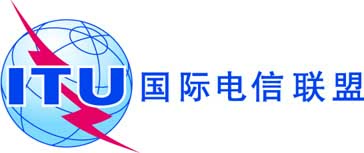 议项：PL 2.5文件 C19/27-C议项：PL 2.52019年4月18日议项：PL 2.5原文：英文秘书长的报告2019年无线电通信全会（RA-19）和
2019年世界无线电通信大会（WRC-19）的筹备工作概要本文件报告了2019年无线电通信全会（RA-19）和2019年世界无线电通信大会（WRC-19）的筹备情况。需采取的行动请理事会将RA-19和WRC-19的筹备进展记录在案。____________参考文件《组织法》第13条、《公约》第7条、《公约》第8条、理事会第1380号决议（2017年修订版）